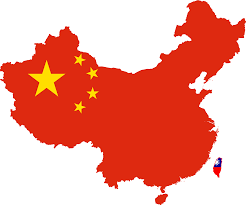 Kína KollégiumA Lakitelek Népfőiskola Kína Kollégium néven 2019 áprilisában szakirányú képzést indít, amelynek fő célja a kormányzati célrendszerben, mint a keleti-nyitás stratégiájának meghatározó államával, központi helyet elfoglaló Kínával összefüggő külpolitikai irányvonal sajátosságainak, valamint az ázsiai állammal összefüggő komplex ismeretek bemutatása.Célcsoport: Olyan 35 év alatti, felsőoktatási intézményekben tanulmányokat folytató egyetemi hallgatók, doktoranduszok, illetve a terület iránt érdeklődő fiatal felnőttek, akik jelenlegi, vagy későbbi tanulmányaik, valamint munkájuk kapcsán szeretnének mélyebb ismereteket szerezni Kínáról, vagy akik tudásuk szélesítése okán érdeklődnek az ázsiai nagyhatalommal kapcsolatos ismeretek iránt.A képzés formája és az előadók: A kollégium hallgatói részt vehetnek a keleti-nyitás politikája, valamint a Kínával kapcsolatos tudományok és a sinológia neves szakértői és ismerői, valamint a kormányzati szakemberek és diplomaták által tartott előadásokon. A kollégium hallgatói lehetőséget kapnak, hogy munkacsoportokban tevékenykedve a megszerzett elméleti tudást a mélységi gyakorlati képességekkel ötvözve elsajátítsák a területtel összefüggő lényegi ismereteket.A képzés időtartama: 2019 áprilisa és 2020 decembere között nyolc alkalommal, negyedévenként egy-egy bentlakásos hétvége a Lakitelek Népfőiskolán, melynek költsége 5.000 Ft/alkalom.Ezen felül 2019 júliusában nyári szabadegyetemet tartunk a kollégium hallgatói részére. A képzés tematikája: A párhuzamban élő múlt, jelen és jövő – a tradíciók és a modern Kína.A Kínai történelem sajátosságai – a periodikus kínai történelem a nyitás és elzárkózás kontextusában.Kína vallásai, politikai és társadalmi rendszere.Kína a globális térben – Peking biztonságpolitikai, gazdaságpolitikai és nagyhatalmi politikája.A kínaiakkal való kapcsolattartás sajátosságai – az ázsiai kommunikáció titokzatos világa.Magyarország és Kína – a magyar-kínai kapcsolatok története, jellegzetességei és jövőképe. Kínaiak Magyarországon – a magyarországi kínai kolónia létrejötte, szerepe, sajátosságai.A képzés sajátossága és célja: A kollégium tagjai egyedülálló, hazánkban máshol el nem érhető jellegben strukturált elméleti és gyakorlati tudásanyagra tehetnek szert a világpolitikában és a világgazdaságban mindinkább nagyhatalmi pozíciót betöltő Kína kapcsán. A kollégium által biztosított tudás lehetőséget teremt arra, hogy a tagok a jövőben sikeres tudományos és szakmai munkát végezzenek a térséggel kapcsolatos területeken, amelyet nagymértékben elősegíthetnek a kollégium által biztosított humán network építés sajátosságai.Jelentkezés és további információ: https://t2m.io/VBXOnQ0u Jelentkezés a megadott linken, vagy QR-kódon található adatlap kitöltésével, és a fényképes önéletrajz, valamint a motivációs levél megküldésével a kasznar.attila@gmail.com e-mail címre.Határidő: 2019. március 25. Kérjük, amennyiben rendelkezik témavezetői, vagy munkahelyi vezetői ajánlással, azt is küldje meg.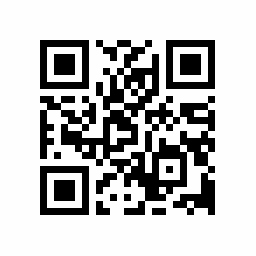 Lakitelek, 2019. február 5.	Lezsák Sándor	Dr. Kasznár Attila	a Magyar Országgyűlés alelnöke	egyetemi adjunktus	a képzés védnöke, felelőse	Miskolci Egyetem